窗体顶端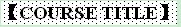 Mathematical Foundations for Marxian Economics 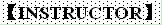 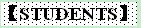 本科生    硕士生    博士生 Undergraduate    Master    Doctoral student 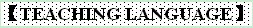 English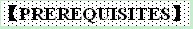 General Economics and Introductory Linear Algebra. Some knowledge of History of Economics is helpful. 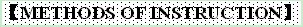 Lecture, class discussion. 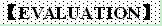 (1) Continuous assessment, participation：30%
(2) Final essay：70%
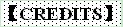 2 credits 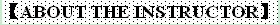 Born in 1946, Feb. Graduated from Yokohama National University(YNU), Faculty of Econimcs, in 1968. Batchelor of Economics. One of students of late Professor Doctor Shinzaburo Koshimura. Completed the Master Course of the Graduate School of Hitotsubashi University, in 1970. Master of Economics. Fullfiled Requirements for the Doctor Course of the above, in 1973. Doctor of Economics, Hokkaido University, in September, 1983.
A member of the Japan Association of Political Economy, and a representative executive of the Japanese Society for Post Keynesian Economics.
The author of Modern Analysis of Value Theory, 1982, Springer
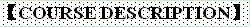 The course provides students with introductory, intermediate and some advanced economic theory of Marx with mathematical framework.
    Marx’s economic theory has long been one of important research topics in Japan, and many profound contributions to develop Marx’s economic theory have been made by Japanese economists, such as Shibata Kei(Kyoto Univ), Okishio Nobuo(Kobe Univ), Koshimura Shinzaburou(YNU) and Morishima Michio(LSE). To some extent, the course is a summary of their development and contributions.
    The course first presents Marx’s labour theory of value, theory of surplus value, theory of capital accumulation and reproduction, and theory of production prices, which is often known as the transformation problem. Explanation will be made with schemas, numerical examples and simple mathematical generalisation.
    Second, the course will give some Marxian ideas about dynamics. Within the framework of the Marxian 2-sector model, the existence of dynamic equilibrium and its stability will be discussed from various angles.
    Third, the course will give some clues for applying Marxian economics to socialist economic planning.
      Fourth, the course includes some criticism of neoclassical economics.
    The latter part of the course includes some advanced topics in the research field.
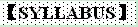 0. General Introduction to Marx—From Philosophy to Das Kapital 
    马克思简介——从哲学到《资本论》
1.  Marx’s Labour Theory of Value
    马克思的劳动价值论
2.  Marx’s Theory of Surplus Value
    马克思的剩余价值论
3.  Simple Reproduction
    简单再生产
4.  Extended Reproduction
    扩大再生产
5.  Theory of Production Prices
    生产价格理论
6.  Transformation Problem
    转形问题
7.  Modernised Marx’s Economic Theory
    现代马克思经济理论
8.  Reduction of skilled labour to unskilled labour
    熟练劳动对非熟练劳动的还原问题
9. Marx and Sraffa—Sraffa’s standard commodity
    马克思与斯拉法—斯拉法的标准商品
10. Economic Growth and Instability
    经济增长与不稳定性
11. Joint Production and Marx’s Value Theory
联合生产与马克思的价值理论
12. Fixed Capital as Joint-Products
    固定资本与联合生产
13. Renewal Dynamics of Fixed Capital
    固定资本与动态更新过程
14. Growth of Socialist Economy
    社会主义经济的增长
15. Turnpikes of China’s Economy
    中国经济的大道路经
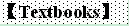 Fujimori Yoria, Li Bangxi, "Marx economics and mathematical analysis" social science literature press, 2014
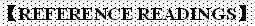 Yoriaki Fujimori, Modern Analysis of Value Theory, 1982, Springer 窗体底端Name：Yoriaki FUJIMORI Nationality：Japan Academic Title：ProfessorHome University（From）：Waseda University Email Address：yoriaki7@gmail.com 